中国国际工程咨询协会文件国咨协［2022］53号关于举办新基建下业主方总控管理能力提升、EPC新政下设计施工融合管理创效与全过程工程咨询高级培训班的通知各有关单位：面对新冠肺炎疫情对我国经济的影响，新型基础设施建设的重要性日益凸显，各地也在集中加码新基建项目。这既是疫情外部冲击之下稳增长与托底经济的重要考量，也是深化中国数字经济技术优势、培养未来中国经济新增长点的新期待。中央财经委会议提出：构建现代化基础设施体系，适度超前加大基础设施投资，全面加强基础设施建设，构建现代化基础设施体系。近年来，住房和城乡建设部等部门先后发布了《房屋建筑和市政基础设施项目工程总承包管理办法》《建设项目工程总承包合同（示范文本）》、《关于推进全过程工程咨询服务发展的指导意见》等一系列推进EPC工程总承包的指导性文件，促进建筑业规范化、高质量发展。为帮助各有关单位及相关人员学习理解未来新基础设施发展和机遇，全面提升EPC项目融合管理创效，促进建筑业高质量发展。我会决定举办“新基建下业主方总控管理能力提升、EPC新政下设计施工融合管理创效与全过程工程咨询高级培训班”。本次培训班由中国国际工程咨询协会主办，北京中科善若教育咨询有限公司承办；请各单位积极派员参加，有关事项详见附件。一、课程收益1.学习业主方对于项目的总控管理能力；2. EPC项目设计施工全过程整合管理：组织协调、会务主持、沟通管理、冲突管理、资源调配；3.对于项目设计到竣工交付的质量、进度、成本进行全方位协调；4.设计采购施工深度融合、平行搭接的进度整合管理三种实操工具；5.设计施工一体化增收节支的多方案比较或优化的价值工程分析七步法；6.设计施工一体化下创优提质的TQM全面质量管理实操方法；7.了解全过程工程咨询的未来发展前景。二、培训内容（详见附件）1.十四五新形势下建筑市场的机遇与挑战；2.EPC项目设计施工的深度融合；3.从实际案例工作坊学习工程总承包项目深度融合的管理要点；4.当今数字化碳达标倒逼下设计施工融合质量进度成本三提升的成功案例；5.业主方项目管理难点重点之项目总控管理能力；6.业主方项目管理难点重点之全过程工程咨询。三、培训对象各地政府建设项目主管部门、各业主单位从事项目管理、合同管理、工程项目建设、开发等相关部门人员,各建筑施工企业、工程公司、总承包公司、设计院、成套设备公司、国际招标公司、律师事务所及各公司的相关部门负责人，参与EPC项目管理的所有管理者。四、拟邀专家拟邀请国家发改委、住建部、清华大学、中国对外工程承包商会、大型央企高层领导及具有项目管理丰富经验的实战专家现场授课，结合经典实例分析，并进行现场答疑和互动交流。五、时间地点2022年07月08日—07月11日  成都市（08日全天报到）2022年07月22日—07月25日  青岛市（22日全天报到）2022年08月12日—08月15日  贵阳市（12日全天报到）2022年08月26日—08月29日  郑州市（26日全天报到）2022年09月16日—09月19日  西安市（16日全天报到）（因疫情采取线上线下同步授课，费用不变，线上学员2022年可免费参加线下公开课一次。）六、收费标准A.3600元/人（含培训、资料、电子课件、场地及培训期间午餐），住宿统一安排，费用自理。B.5600元/人（含培训、资料、电子课件、场地、证书及培训期间午餐），住宿统一安排，费用自理。课程权益1.本培训班常年举办，本人全年免费复训一次，只交资料费300元即可，赠送同主题一次网络课程；2.推送各类行业政策新闻及专家解读相关资讯信息； 3.享有最新优质项目推送权益； 培训结束后，经考核合格，由我会颁发《工程总包项目经理》、《合同经理》或《设计经理》证书，证书申报需提供报名回执表、二寸蓝底免冠彩色照片（电子版）、身份证（复印件）、学历证书（复印件）各一份。七、联系方式报名负责人：聂红军 主任18211071700（微信）   电  话：010-87697580      邮    箱：zqgphwz@126.com  qq咨询：3177524020  网址查询：http://www.zqgpchina.cn/  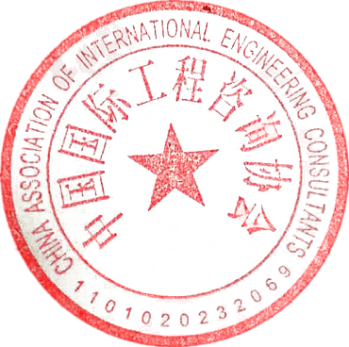 中国国际工程咨询协会2022年6月2日附件一、培训内容一、十四五新形势下建筑市场的机遇与挑战1.认识当前疫情的复杂性、严峻性、不确定性；2.俄乌战争对于中国的机遇和挑战；3.从“新基建”转向“基础设施”带来九大投资新市场的巨大机遇；4.两新一重的五大都市圈商机细析；5.城市更新的新市场；7.重大交通水利新能源项目商机；7.新招投标法展示“扩大招标人自主决标权”带来的市场营销变化；8.建筑领域的组织转型、数字转型、绿色转型。二、EPC项目设计施工的深度融合（一）EPC工程总承包项目的深度融合特点1.施工总承包和工程总承包的不同特点（1）EPC、DB模式与其他工程总承包模式；（2）新国标《项目管理指南》项目经理执行整合的重要性；（3）工程总承包模式共同的深度融合特点；2.EPC项目深度融合的组织保障（1）把设计采购施工从并联到串联的组织构架和双重领导；（2）岗位责任制；（3）施工前置的工作流程；（4）工作坊：工程总承包企业和项目的组织改革；3.工程总承包的实施策划（1）工程总承包规范中的项目经理负责制；（2）七阶段平行搭接的整合管理和范围管理；（3）内部的项目管理计划与报批的实施计划；（4）工作坊：如何编制工程总承包项目的项目管理计划和实施计划？（二）从实际案例工作坊学习工程总承包项目深度融合的管理要点1.雷神山医院抢工案例中的整合管理、范围管理和高效沟通：（1）国家级外部宏观战略治理；（2）企业级中观体制响应；（3）项目I PD式集中交付；（4）工作坊：怎么用整合管理、范围管理理念领导、指挥一个项目；2.XX项目节前进度成本质量交集看EPC项目管理会务主持中的领导力、沟通管理以及投入产出经济利益的决策：（1）工作坊：怎么主持一个EPC项目的会务工作3.XX饭店的项目增收节支如何取得预期效果的？（1）成本目标的建立（类比法和参照法）；（2）设计采购施工一体化的多方案比较和价值工程分析；（3）价值工程分析VE七步法；（4）设计单独优化；（5）采购二八定律优化；（6）施工优化；（7）设计采购施工一体化下的综合优化；（8）工作坊：VRP实例；4.从澳门XXXX项目中解析如何成功进行EPC价值管理和风险管理的。（1）价值工程分析全过程；（2）风险的四部曲：识别、排序应对四原则和调控； 工作坊1：如何进行设计方案和施工工法优化价值工程分析 工作坊2：如何进行EPC项目风险管理的4x4管控5.如何抓好XX大厦质量管理赢得全国85个鲁班奖的第一名的？（1）质量管理的三因素平衡、质量规划、保证体系和全面全员全过程控制；工作坊：如何进行质量管理？6.规划公关危机中看质量技术疑难问题的解决技巧（1）头脑风暴法、决策五步法、VRP综合管理7.当今数字化碳达标倒逼下设计施工融合质量进度成本三提升的成功案例（1）XX中心如何用人工智能优化设计方案达到建材碳达标的成功案例；（2）中国花博会中如何用人工智能达到减碳设计；（3）中国花博会中设计施工高度配合如何低碳施工达标的；（4）装配式钢构EPC项目如何大幅度减少成本加快工期中标的；三、业主方项目管理难点重点之项目总控管理能力1.提升项目投资决策能力；2.适应性的组织变革，提高项目总控管理能力；3.强化项目总体策划能力，提高项目投资管控能力；4.强化项目范围管理意识，提高项目投资管控能力；5.科学制定项目计划，提高项目投资管控能力；6.强化项目过程监控，提高项目投资管控能力案例分享；7.强化项目风险管控意识，提高项目投资管控能力案例分享；8.强化合同管理能力提高，项目投资管控能力案例分享；9.提升新技术应用能力提高，项目投资管控能力案例分享。四、业主方项目管理难点重点之全过程工程咨询1.全过程工程咨询相关政策解读；2.投资决策综合性咨询及案例分享；3.全过程工程咨询服务模式和内容；4.建设项目管理总流程及主要工作内容；5.全过程工程咨询服务如何收费？案例分享；6.全过程工程咨询服务合同？案例分享；7.全过程工程咨询项目组织方式；8.全过程工程咨询服务合同先后次序；9.全过程工程咨询1+N的探讨。新基建下业主方总控管理能力提升、EPC新政下设计施工融合管理创效与全过程工程咨询高级培训班报名表报名负责人：聂红军 主任18211071700（微信）   电  话：010-87697580       邮    箱：zqgphwz@126.com  qq咨询：3177524020        网址查询：http://www.zqgpchina.cn/     单位名称邮 编单位地址联 系 人职    务手    机办公电话传    真电子信箱参训人员性 别职  务电    话手  机邮  箱参训时间参训地点住宿标准单住□               合住□             自理□单住□               合住□             自理□单住□               合住□             自理□单住□               合住□             自理□单住□               合住□             自理□证书申报《工程总包项目经理》         《合同经理》        《设计经理》  《工程总包项目经理》         《合同经理》        《设计经理》  《工程总包项目经理》         《合同经理》        《设计经理》  《工程总包项目经理》         《合同经理》        《设计经理》  《工程总包项目经理》         《合同经理》        《设计经理》  付款方式转 账      现场转 账      现场转 账      现场金 额收款信息单位全称:	北京中科善若教育咨询有限公司开 户 行：	中国工商银行股份有限公司北京半壁店支行帐    户： 0200247009200077514行    号:  102100024703单位全称:	北京中科善若教育咨询有限公司开 户 行：	中国工商银行股份有限公司北京半壁店支行帐    户： 0200247009200077514行    号:  102100024703单位全称:	北京中科善若教育咨询有限公司开 户 行：	中国工商银行股份有限公司北京半壁店支行帐    户： 0200247009200077514行    号:  102100024703单位全称:	北京中科善若教育咨询有限公司开 户 行：	中国工商银行股份有限公司北京半壁店支行帐    户： 0200247009200077514行    号:  102100024703单位全称:	北京中科善若教育咨询有限公司开 户 行：	中国工商银行股份有限公司北京半壁店支行帐    户： 0200247009200077514行    号:  102100024703备    注以上课程内容均可赴企业内部培训，依据企业需求，量身定制课程。以上课程内容均可赴企业内部培训，依据企业需求，量身定制课程。以上课程内容均可赴企业内部培训，依据企业需求，量身定制课程。单位印章2022年  月  日单位印章2022年  月  日